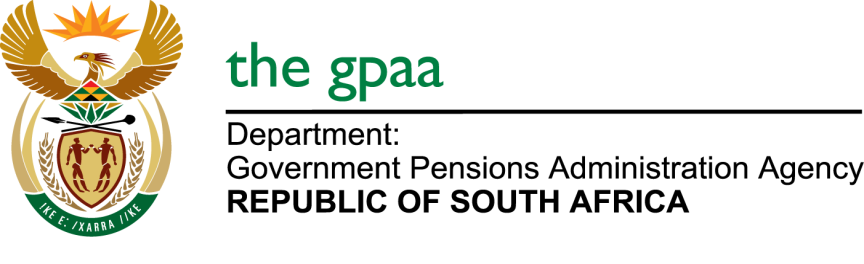 Cleaning Hygiene and Pest Control Services BID GPAA 05A-2021 (Head office, Trevena and Johannesburg).Closing Date: 30 April 2021NAME OF BIDDERSNesoscope HoldingsZwito CleaningKhera Cleaning Services Pty LtdCSK Cleaning ServicesLimpopo Supplements tradersMedilac GroupZwa MathomoMN InvestmentMCIJO GroupMonamo Hygeine ServicesDynamixStaza Cleaning ServicesIBIDA SAPleasant Maphoka Pty LtdInpect-A-PestVemise Property and ProjectsPowerfull Cleaning and ProjectsKhanyisa XinjovoElevated HygieneMoremasefoko TradingNetononda HoldingsSakhile Ezweni Group of CompaniesLeya CorporateServicesSamagaba Clening ServicesMasana Hygiene ServicesKameso Total Hygiene ServicesKamatshika ServicesXivandzani HoldingsMaikemisetso A BathoPest Control t/a PestopKeavusi Trading and ProjectsBotsengkwalal Hygiene ServicesMusenga InvestmentsNdou Cleaning ServicesNeo BionomicsDirty ClinicMajodina GroupMahogony BlackTshipembe Mzansi ProjectsMaxx Business EnterpriseMaseleni Trading and ProjectsAthsa Trading and ProjectsNaledzi Cleaning ServicesDikapi Cleaning ServicesTiney Cleaning ServicesMuponi Property ManagementSthembiso and Eddie Trading anad ProjectsMimuso GroupM-JNR and Olwetu ConsultingTau limesa ConsultingQuatro Hygiene ServicesKabati Catering and Construction.